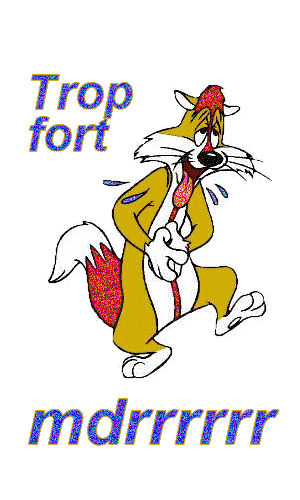 AVEC CETTE CRISE, TOUT LE MONDE SOUFFRE :


- les boulangers ont des problèmes croissants
- chez Renault, la direction fait marche arrière, les salariés débrayent
- à EDF, les syndicats sont sous tension
- les bouchers veulent défendre leur bifteck
- les éleveurs de volailles sont les dindons de la farce : ils en ont assez de se faire plumer
- pour les couvreurs, c'est la tuile
- les faïenciers en ont ras le bol
- les éleveurs de chiens sont aux abois
- les brasseurs sont sous pression
- les cheminots menacent d'occuper les locos : ils veulent conserver leur train de vie
- les veilleurs de nuit en ont assez de vivre au jour le jour
- les pédicures doivent travailler d'arrache-pied
- les ambulanciers ruent dans les brancards
- les pêcheurs haussent le ton
- les prostituées sont dans une mauvaise passe
- sans oublier les imprimeurs qui sont déprimés et les cafetiers qui trinquent
- les carillonneurs qui ont le bourdon
- les électriciens en résistance
- et les dessinateurs qui font grise mine ...
- et vous, ça va ?